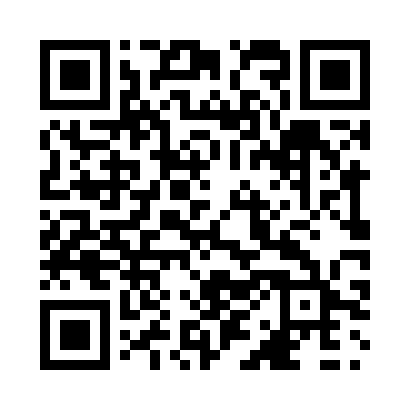 Prayer times for Cayer, Manitoba, CanadaWed 1 May 2024 - Fri 31 May 2024High Latitude Method: Angle Based RulePrayer Calculation Method: Islamic Society of North AmericaAsar Calculation Method: HanafiPrayer times provided by https://www.salahtimes.comDateDayFajrSunriseDhuhrAsrMaghribIsha1Wed4:126:081:346:419:0010:572Thu4:096:061:336:429:0210:593Fri4:066:041:336:439:0411:024Sat4:036:021:336:449:0511:055Sun4:006:011:336:459:0711:086Mon3:585:591:336:469:0811:107Tue3:555:571:336:479:1011:138Wed3:525:551:336:489:1111:169Thu3:495:541:336:499:1311:1910Fri3:465:521:336:509:1511:2111Sat3:435:511:336:509:1611:2412Sun3:415:491:336:519:1811:2513Mon3:405:471:336:529:1911:2614Tue3:405:461:336:539:2111:2715Wed3:395:441:336:549:2211:2816Thu3:385:431:336:559:2411:2817Fri3:375:421:336:569:2511:2918Sat3:375:401:336:579:2611:3019Sun3:365:391:336:579:2811:3120Mon3:365:381:336:589:2911:3121Tue3:355:361:336:599:3111:3222Wed3:345:351:337:009:3211:3323Thu3:345:341:337:019:3311:3424Fri3:335:331:337:019:3511:3425Sat3:335:321:347:029:3611:3526Sun3:325:311:347:039:3711:3627Mon3:325:301:347:049:3811:3628Tue3:325:291:347:049:4011:3729Wed3:315:281:347:059:4111:3830Thu3:315:271:347:069:4211:3831Fri3:305:261:347:069:4311:39